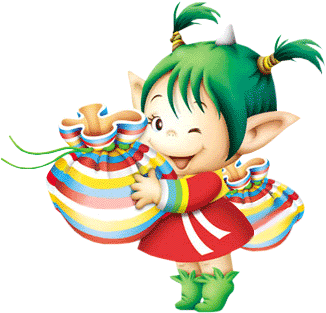 JÍDELNÍČEK ZŠ TUŘANY 13. 11. – 16. 11. 2017  Pondělí         Polévka:  hovězí vývar s rýží a hráškem (1,9)  13. 11.          Hl. jídlo:  buchty s tvarohem a povidly, čaj, bílá káva (1,3,7)Obsahuje alergeny: viz pokrm………………………………………………………………………………………………………………………………………….. Úterý             Polévka: cibulová se sýrem (1,7) 14.11.            Hl. jídlo : filé v bazalkovém pestu, bramborová kaše, kompot (1,4,7,8)Obsahuje alergeny: viz pokrm…………………………………………………………………………………………………………………………………………… Středa         Polévka:  brokolicová (7)  15. 11.        Hl. jídlo : rajská omáčka, vařené hovězí maso, těstoviny (1)Obsahuje alergeny: viz pokrm                 ……………………………………………………………………………………………………………………………………………Čtvrtek         Polévka : luštěninová  16. 11.          Hl. jídlo : čevabčiči, brambory, obloha, tatarka (1,3,7) Obsahuje alergeny: viz pokrm…………………………………………………………………………………………………………………………………………… Pátek17. 11.                                           STÁTNÍ SVÁTEK……………………………………………………………………………………………………………………………………………Změna jídelníčku vyhrazena!Přejeme dobrou chuť !Strava je určena k okamžité spotřebě!